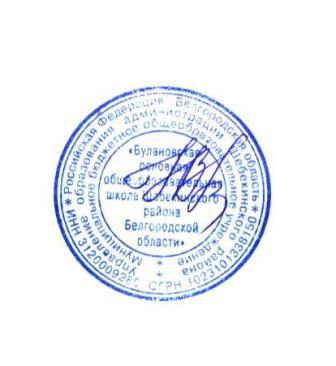                                                                                                                         УТВЕРЖДАЮ                                                                                                                          Директор                     Кобзева В.Н.                                                                                                                                                       Приказ от__01.09.2015г__ №___155______ПЛАНмероприятий по внедрению Всероссийского физкультурно-оздоровительного комплекса «Готов к труду и обороне» (ГТО) на 2015 – 2016 учебный год в МБОУ «Булановская ООШ»№МероприятияСрок выполненияОтветственные Организационные мероприятия этапа внедрения Всероссийского физкультурно – спортивного комплекса «Готов к труду и обороне» (ГТО) в МБОУ  «Булановская ООШ» Организационные мероприятия этапа внедрения Всероссийского физкультурно – спортивного комплекса «Готов к труду и обороне» (ГТО) в МБОУ  «Булановская ООШ» Организационные мероприятия этапа внедрения Всероссийского физкультурно – спортивного комплекса «Готов к труду и обороне» (ГТО) в МБОУ  «Булановская ООШ» Организационные мероприятия этапа внедрения Всероссийского физкультурно – спортивного комплекса «Готов к труду и обороне» (ГТО) в МБОУ  «Булановская ООШ»1Изучение  документов по        внедрению   Всероссийского физкультурно-спортивного комплекса «Готов к труду и обороне» (ГТО) :1 четверть 2015-2016 годаУчителя физической культуры, администрация школы2Формирование и утверждение рабочей группы по поэтапному  введению Всероссийского физкультурно – спортивного комплекса  «Готов к труду и обороне» (ГТО)до 15.09.2015 г.Администрация школы3Разработка и утверждение плана мероприятий поэтапного внедрения Всероссийского физкультурно – спортивного комплекса  «Готов к труду и обороне» (ГТО)до 15.10.2015 г.Администрация школы4 Организация повышения квалификации учителей физической культуры, работников школы по внедрению Всероссийского физкультурно-спортивного комплекса "Готов к труду и обороне" (ГТО)в течение всего периодаАдминистрация школы5Организация и проведение заседаний рабочей группы  по сдаче норм ГТОс 15.09.2015 г.,далее – в течение всего периодаАдминистрация школы6Участие в научно-практических конференциях  по обобщению и распространению опыта внедрения Всероссийского физкультурно-спортивного комплекса "Готов к труду и обороне" (ГТО) в ОУ, посвящённых  85-летию Всероссийского физкультурно-спортивного комплекса "Готов к труду и обороне" (ГТО)с 15.10.2015 г.,далее – в течение всего периодаАдминистрация школы, учитель физкультурыИнформационно-пропагандистские мероприятия по  внедрению Всероссийского физкультурно-спортивного комплекса «Готов к труду и обороне» (ГТО)Информационно-пропагандистские мероприятия по  внедрению Всероссийского физкультурно-спортивного комплекса «Готов к труду и обороне» (ГТО)Информационно-пропагандистские мероприятия по  внедрению Всероссийского физкультурно-спортивного комплекса «Готов к труду и обороне» (ГТО)Информационно-пропагандистские мероприятия по  внедрению Всероссийского физкультурно-спортивного комплекса «Готов к труду и обороне» (ГТО)7Обновление агитационного и наглядного   материала «Готов к труду и обороне» (ГТО), работа с информационными источниками сети Интернет (в течение года).в течение годаУчителя физической культуры, модератор сайта8Размещение информации по пропаганде и внедрению Всероссийского физкультурно-спортивного комплекса «Готов к труду и обороне» (ВФСК ГТО) на  школьном  сайте до 15.12.2014 г.и обновлениев течение всего периодаЗам.директора , модератор сайтаВнедрение Всероссийского физкультурно-спортивного комплекса «Готов к труду и обороне» (ГТО) среди обучающихсяВнедрение Всероссийского физкультурно-спортивного комплекса «Готов к труду и обороне» (ГТО) среди обучающихсяВнедрение Всероссийского физкультурно-спортивного комплекса «Готов к труду и обороне» (ГТО) среди обучающихсяВнедрение Всероссийского физкультурно-спортивного комплекса «Готов к труду и обороне» (ГТО) среди обучающихся9Разъяснительная беседа на общешкольном родительском собрании по теме «Внедрение ВФСК ГТО».сентябрь 2015Администрация школы, классные руководители, учителя физической культуры10Классные часы в1-9 классах на тему «Внедрение ВФСК ГТО», «Правила тестирования учащихся», «Государственные требования к уровню физической подготовленности учащихся при выполнении нормативов ВФСК ГТО».ноябрь2015Классные руководители, педагог-организатор по ОБЖ11Агитационная работа по сдаче комплекса ГТО  (знакомство учащихся со знаками отличия ВФСК ГТО в форме беседы и просмотра видеопрезентации).октябрь2015Учителя физкультуры12Проведение школьных спортивных соревнований с включением нормативов ГТО.в течение учебного годаУчителя физкультуры13Проведение физминуток на уроках.в течение годаУчителя предметники14Участие в муниципальных  спортивных мероприятиях.в течение годаУчителя физической культуры15Проведение спортивных мероприятий в каникулярное время.в течение годаУчителя физической культуры16Сдача учащимися нормативов ГТО школы.сентябрь-апрельУчителя физической культуры17Проведение подвижных перемен.в течение годаУчителя физической культуры18Составление мониторинга результатов ВФСК ГТО.майУчителя физической культуры19Представление отчета о ходе реализации плана по внедрению ВФСК ГТО.в течение годаАдминистрация школы